INDICAÇÃO Nº 7206/2017Indica ao Poder Executivo Municipal a execução de serviços de troca de lâmpada com problemas em poste de iluminação pública na Rua Holanda, 2479, no Jardim Europa.Excelentíssimo Senhor Prefeito Municipal, Nos termos do Art. 108 do Regimento Interno desta Casa de Leis, dirijo-me a Vossa Excelência para indicar que, por intermédio do Setor competente, a execução de serviços de troca de lâmpada com problemas em poste de iluminação pública na Rua Holanda, 2479, no Jardim Europa.Justificativa:                     Moradores do bairro, em especial a Sra. Clara, reclamam da existência de um poste de iluminação pública no endereço citado com problemas na luminária. A lâmpada em questão fica acendendo e apagando, mas apagada do que acesa, trazendo problemas de segurança aos moradores. Já reclamaram ao setor competente da Prefeitura e até o momento o problema não foi resolvido. Pedem providências para a solução do problema o mais rápido possível, mesmo porque fica ao lado de uma área de lazer do município.                       Plenário “Dr. Tancredo Neves”, em 12 de setembro de 2017.José Antonio Ferreira“Dr. José”-vereador-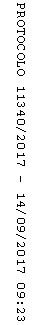 